T.C.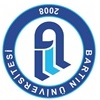 BARTIN ÜNİVERSİTESİSOSYAL SORUMLULUK PROJE KOORDİNATÖRLÜĞÜSTRATEJİK HEDEF VE GÖSTERGELERİN 2023 YILI İLK ALTI AY GERÇEKLEŞME RAPORUAmaç (A4)Bölgesel Kalkınmaya Yönelik Sosyal, Kültürel ve Bilimsel Faaliyetleri ArttırmakBölgesel Kalkınmaya Yönelik Sosyal, Kültürel ve Bilimsel Faaliyetleri ArttırmakBölgesel Kalkınmaya Yönelik Sosyal, Kültürel ve Bilimsel Faaliyetleri ArttırmakBölgesel Kalkınmaya Yönelik Sosyal, Kültürel ve Bilimsel Faaliyetleri ArttırmakBölgesel Kalkınmaya Yönelik Sosyal, Kültürel ve Bilimsel Faaliyetleri ArttırmakBölgesel Kalkınmaya Yönelik Sosyal, Kültürel ve Bilimsel Faaliyetleri ArttırmakHedef (H4.3)Üniversitenin sosyal ve kültürel faaliyetleri arttırılacaktır.Üniversitenin sosyal ve kültürel faaliyetleri arttırılacaktır.Üniversitenin sosyal ve kültürel faaliyetleri arttırılacaktır.Üniversitenin sosyal ve kültürel faaliyetleri arttırılacaktır.Üniversitenin sosyal ve kültürel faaliyetleri arttırılacaktır.Üniversitenin sosyal ve kültürel faaliyetleri arttırılacaktır.Performans GöstergeleriHedefe Etkisi (%)Hedef 2023Gerçekleşen 2023Gerçekleşme DurumuAçıklamaEylem PlanıEylem PlanıPG4.3.1 Topluma katkı amaçlı düzenlenen etkinlik sayısı 10091075UlaşıldıBirlikte Güçlüyüz Birlikte Başaracağız, Proje No= 2023001, Proje Akademik Danışmanı Öğr. Gör. Özkan AVCI, Meslek Yüksekokulu, 05.04.2023.Kişiye Özel Bileklik, Proje No= 2023002, Proje Akademik Danışmanı= Öğr. Gör. Simge ÖZTÜRK, Sağlık Bilimleri Fakültesi, 27.02.2023.Bit Tokası, Proje No= 2023003, Proje Akademik Danışmanı= Öğr. Gör. Simge ÖZTÜRK, Sağlık Bilimleri Fakültesi, 14.03.2023.Çocuklara Yönelik Cinsel İstismar Eğitimi, Proje No= 2023004, Proje Akademik Danışmanı= Öğr. Gör. Simge ÖZTÜRK, 08.04.2023.Depremzede Çocuklara Film İzleterek ve Sohbet Ederek Sosyalleşmelerine Yardımcı Olmak, Proje No= 2023005, Proje Akademik Danışmanı= Öğr. Gör. Simge ÖZTÜRK, Sağlık Bilimleri Fakültesi, 09.04.2023.Emzirme Önlüğü, Proje No= 2023006, Proje Akademik Danışmanı= Öğr. Gör. Simge ÖZTÜRK, Sağlık Bilimleri Fakültesi, 27.02.2023.Emzirme Önlüğü, Proje No= 2023007, Proje Akademik Danışmanı= Öğr. Gör. Simge ÖZTÜRK, Sağlık Bilimleri Fakültesi, 27.02.2023.Panik Değil İlkyardım Kurtarır!, Proje No= 2023008, Proje Akademik Danışmanı= Öğr. Gör. Simge ÖZTÜRK, Sağlık Bilimleri Fakültesi, 27.02.2023.Maske, Proje No= 2023009, Proje Akademik Danışmanı= Öğr. Gör. Simge ÖZTÜRK, Sağlık Bilimleri Fakültesi, 27.02.2023.Otizmli Çocuklarla Zıldır Zıp, Meyve Sepeti ve Balon Oyunu Gibi Eğitsel ve Bedensel Faaliyetleri Ön Plana Çıkaran Oyunlar Oynamak, Proje No= 2023010, Proje Akademik Danışmanı= Öğr. Gör. Simge ÖZTÜRK, Sağlık Bilimleri Fakültesi, 09.04.2023.Oyun Hamuru, Proje No= 2023011, Proje Akademik Danışmanı= Öğr. Gör. Simge ÖZTÜRK, Sağlık Bilimleri Fakültesi, 27.02.2023.Oyun Hamuru, Proje No= 2023012, Proje Akademik Danışmanı= Öğr. Gör. Simge ÖZTÜRK, Sağlık Bilimleri Fakültesi, 27.02.2023.Tek Kullanımlık Terlik, Proje No= 2023013, Proje Akademik Danışmanı= Öğr. Gör. Simge ÖZTÜRK, Sağlık Bilimleri Fakültesi, 06.04.2023.Bir Tebessüm Yeter, Proje No= 2023014, Proje Akademik Danışmanı= Dr. Öğr. Üyesi	Yeliz ÇAKIR KOÇAK, Sağlık Bilimleri Fakültesi, 08.02.2023.Bit Tokası, Kafanız Rahatsa İçiniz Rahat, Proje No= 2023015, Proje Akademik Danışmanı= Öğr. Gör. Simge ÖZTÜRK, Sağlık Bilimleri Fakültesi, 28.02.2023.Güzel Günler Göreceğiz Çocuklar, Proje No= 2023016, Proje Akademik Danışmanı= Dr. Öğr. Üyesi Pınar AKYILDIZ,	Eğitim Fakültesi, 27.02.2023.	Sevginin Gücü, Proje No= 2023017, Proje Akademik Danışmanı= Dr. Öğr. Üyesi Pınar AKYILDIZ, Eğitim Fakültesi, 27.02.2023.Umuda Dokunuş, Proje No= 2023018, Proje Akademik Danışmanı= Dr. Öğr. Üyesi Pınar AKYILDIZ, Eğitim Fakültesi, 27.02.2023.Sesimi duyan var mı?, Proje No= 2023019, Proje Akademik Danışmanı= Dr. Öğr. Üyesi Pınar AKYILDIZ, Eğitim Fakültesi, 27.02.2023.Beraber Başaracağız, Proje No= 2023020, Proje Akademik Danışmanı= Dr. Öğr. Üyesi Pınar AKYILDIZ, Eğitim Fakültesi, 27.02.2023.Çeşmeni Kapat Geleceği Aydınlat, Proje No= 2023021, Proje Akademik Danışmanı= Doç. Dr. Ahmet Volkan YÜZÜAK, Eğitim Fakültesi, 28.02.2023.Kitaplarla İyileştirelim, Kütüphane Oluşturalım, Proje No= 2023022, Proje Akademik Danışmanı= Dr. Öğr. Üyesi Yasemin BÜYÜKŞAHİN, Eğitim Fakültesi, 27.02.2023.1 Dakikada Türkçe, Proje No= 2023023, Proje Akademik Danışmanı= Doç. Dr. Mustafa KOCAARSLAN, Eğitim Fakültesi, 27.02.2023.Hayvan Sevgisi Çocukken Başlar, Proje No= 2023024, Proje Akademik Danışmanı= Dr. Öğr. Üyesi Fatıma Betül DEMİR, Eğitim Fakültesi, 27.02.2023.Yarının Umudu Olan Çocuklara Kırtasiye Yardımı, Proje No= 2023025, Proje Akademik Danışmanı= Dr. Öğr. Üyesi Fatıma Betül DEMİR, Eğitim Fakültesi, 27.02.2023.Sokakta Yardıma Muhtaç Dostlarımız Var, Proje No= 2023026, Proje Akademik Danışmanı= Dr. Öğr. Üyesi Fatıma Betül DEMİR, Eğitim Fakültesi, 27.02.2023.  Bir Kitap Bin Hayat, Proje No= 2023027, Proje Akademik Danışmanı= Dr. Öğr. Üyesi Fatıma Betül DEMİR, Eğitim Fakültesi, 27.02.2023. AFAD Gönüllüsüyüm, Proje No= 2023028, Proje Akademik Danışmanı= Dr. Öğr. Üyesi Özge GÜN, Eğitim Fakültesi, 03.03.2023.Gençliğe Renk Kat, Proje No= 2023029, Proje Akademik Danışmanı= Dr. Öğr. Üyesi Ceren DOĞAN, Eğitim Fakültesi, 27.02.2023.Otistik Çocuklarla Taş Boyama, Proje No= 2023030, Proje Akademik Danışmanı= Dr. Öğr. Üyesi Ceren DOĞAN, Eğitim Fakültesi, 27.02.2023.Özel Eğitimli Çocukları Yaşama Dahil Et, Proje No= 2023031, Proje Akademik Danışmanı= Dr. Öğr. Üyesi Ceren DOĞAN, Eğitim Fakültesi, 27.02.2023.Sanatla Duvarlara Renk Kat, Proje No= 2023032, Proje Akademik Danışmanı= Dr. Öğr. Üyesi Ceren DOĞAN, Eğitim Fakültesi, 27.02.2023.Şirin Çocuklar Duvarı, Proje No= 2023033, Proje Akademik Danışmanı= Dr. Öğr. Üyesi Ceren DOĞAN, Eğitim Fakültesi, 	27.02.2023.Saklambaç E-Dergisiyle Okul Çağı Çocuklarına Ulaşıyoruz, Proje No= 2023034, Proje Akademik Danışmanı= Doç. Dr. Asiye PARLAK RAKAP, Eğitim Fakültesi, 27.02.2023.Sosyal Mutluluk Projesi, Proje No= 2023035, Proje Akademik Danışmanı= Dr. Öğr. Üyesi Esra SÖZER BOZ,	Eğitim Fakültesi, 27.02.2023.Gülümsesin Minik Kalpler, Proje No= 2023036, Proje Akademik Danışmanı= Dr. Öğr. Üyesi Esra SÖZER BOZ, Eğitim Fakültesi, 27.02.2023.Her Çocuk Özeldir, Proje No= 2023037, Proje Akademik Danışmanı= Dr. Öğr. Üyesi Esra SÖZER BOZ, Eğitim Fakültesi, 27.02.2023.Gelin Birlikte Eğlenelim, Proje No= 2023038, Proje Akademik Danışmanı= Dr. Öğr. Üyesi Esra SSÖZER BOZ, Eğitim Fakültesi, 27.02.2023.Erken Destek Projesi, Proje No= 2023039, Proje Akademik Danışmanı= Dr. Öğr. Üyesi Esra SÖZER BOZ, Eğitim Fakültesi, 27.02.2023.Çocuk Birlik Projesi, Proje No= 2023040, Proje Akademik Danışmanı= Dr. Öğr. Üyesi Esra SÖZER BOZ, Eğitim Fakültesi, 27.02.2023.Gönüllü Başarı, Proje No= 2023041, Proje Akademik Danışmanı= Dr. Öğr. Üyesi Esra SÖZER BOZ, Eğitim Fakültesi, 27.02.2023.Eğlenceli Matematik, Proje No= 2023042, Proje Akademik Danışmanı= Doç. Dr. Neslihan USTA, Eğitim Fakültesi, 27.02.2023.Sıfırdan Deprem, Proje No= 2023043, Proje Akademik Danışmanı= Dr. Öğr. Üyesi Görkem Avcı, Eğitim Fakültesi, 27.02.2023.Çık Dışarya Oynayalım, Proje No= 2023044, Proje Akademik Danışmanı= Dr. Öğr. Üyesi Ümmühan AKPINAR, Eğitim Fakültesi, 27.02.2023.Minik Tohumlarla Sebze Bahçe, Proje No= 2023045, Proje Akademik Danışmanı= Dr. Öğr. Üyesi Ümmühan AKPINAR, Eğitim Fakültesi, 27.02.2023.Suyumuz Varsa, Geleceğimiz Var, Proje No= 2023046, Proje Akademik Danışmanı= Dr. Öğr. Üyesi Ümmühan AKPINAR,	Eğitim Fakültesi, 27.02.2023.Minik Adımlarla Okuma Serüveni, Proje No= 2023047, Proje Akademik Danışmanı= Dr. Öğr. Üyesi Ümmühan AKPINAR,	Eğitim Fakültesi, 27.02.2023.Gönüllü ol, bir hayata da sen dokun, Proje No= 2023048, Proje Akademik Danışmanı= Gör. Dr. Semanur KANDİL, 27.02.2023.El Ele Depremden Etkilenen Öğrencilere Destek, Proje No= 2023049, Proje Akademik Danışmanı= Öğr. Gör. Dr. Deniz Ayşegül SÖĞÜT, Sağlık Hizmetleri Meslek Yüksek Okulu, 27.02.2023.Geleceğe Dönüşüm Projesi, Proje No= 2023050, Proje Akademik Danışmanı= Öğr. Gör. Hatice KARACA, Ulus Meslek Yükseokulu, 27.02.2023.Kızılay Gönüllülüğü Projesi, Proje No= 2023051, Proje Akademik Danışmanı= Öğr. Gör Hatice KARACA, Ulus Meslek Yüksekokulu, 24.03.2023.Küçük Dostlarımıza Yardımeli, Proje No= 2023052, Proje Akademik Danışmanı= Öğr. Gör. Hatice KARACA,	Ulus Meslek Yüksekokulu, 02.04.2023.Minik Düşler Projesi, Proje No= 2023053, Proje Akademik Danışmanı= Öğr. Gör. Hatice KARACA, Ulus Meslek Yüksekokulu, 06.03.2023.Sadık Dostlarımız Projesi, Proje No= 2023054, Proje Akademik Danışmanı= Öğr. Gör. Hatice KARACA, Ulus Meslek Yüksekokulu, 27.02.2023.Sevimli Dostlar Projesi, Proje No= 2023055, Proje Akademik Danışmanı= Öğr. Gör. Hatice KARACA, Ulus Meslek Yüksekokulu, 01.04.2023.Sokaktaki Canlar Projesi, Proje No= 2023056, Proje Akademik Danışmanı= Öğr. Gör. Hatice KARACA, Ulus Meslek Yüksekokulu, 27.02.2023.Sokaktaki Dostlarımız Projesi, Proje No= 2023057, Proje Akademik Danışmanı= Öğr. Gör. Hatice KARACA, Ulus Meslek Yüksekokulu, 27.02.2023.Yardımeli Derneği Gönüllülük Projesi, Proje No= 2023058, Proje Akademik Danışmanı= Öğr. Gör. Hatice KARACA, Ulus Meslek Yüksekokulu, 27.02.2023.Empati Gücü Yüksek Çocuklar için Her Okula Kütüphane, Proje No= 2023059, Proje Akademik Danışmanı= Öğr. Gör. Ruşen AKMAN, Sağlık Hizmetleri Meslek Yüksekokulu, 06.04.2023.Bir Kitabım Olsun, Proje No= 2023060, Proje Akademik Danışmanı= Öğr. Gör. Ruşen AKMAN,	Sağlık Hizmetleri Meslek Yüksekokulu, 01.04.2023.İyilik Yap Fark Yarat, Proje No= 2023061, Proje Akademik Danışmanı= Öğr. Gör. Ruşen AKMAN, Sağlık Hizmetleri Meslek Yüksekokulu, 01.04.2023.Görünmeyeni Görenler, Proje No= 2023062, Proje Akademik Danışmanı= Öğr. Gör. Ruşen AKMAN,	Sağlık Hizmetleri Meslek Yüksekokulu, 01.04.2023.“Bir Dünya Çiçek”  Ağaçlandırma ve Çiçeklendirme Uygulamaları, Proje No= 2023063, Proje Akademik Danışmanı= Öğr. Gör. Ruşen AKMAN,	Sağlık Hizmetleri Meslek Yüksekokulu, 27.02.2023.Atölyede Sihirbazlık Numaraları, Proje No= 2023064, Proje Akademik Danışmanı= Öğr. Gör. Ruşen AKMAN,	Sağlık Hizmetleri Meslek Yüksekokulu, 06.04.2023.Mutlu Ağaçlar Fidan Dikimi, Proje No= 2023065, Proje Akademik Danışmanı= Öğr. Gör. Ruşen AKMAN, Sağlık Hizmetleri Meslek Yüksekokulu, 06.04.2023.Giymiyorsan Giydir, Proje No= 2023066, Proje Akademik Danışmanı= Öğr. Gör. Ruşen AKMAN,	Sağlık Hizmetleri Meslek Yüksekokulu, 06.04.2023.Temiz Camii Temiz Toplum, Proje No= 2023067, Proje Akademik Danışmanı= Öğr. Gör. Ruşen AKMAN, Sağlık Hizmetleri Meslek Yüksekokulu, 25.02.2023.Bir Kalp Mama Bir Kalp Su, Proje No= 2023068, Proje Akademik Danışmanı= Öğr. Gör. Ruşen AKMAN,	Sağlık Hizmetleri Meslek Yüksekokulu, 01.04.2023.Gönüllülük ile Yeşillenelim, Proje No= 2023069, Proje Akademik Danışmanı= Öğr. Gör. Ruşen AKMAN,	Sağlık Hizmetleri Meslek Yüksekokulu, 27.03.2023.Gönüllülük ile Mutlu Sokak Hayvanları, Proje No= 2023070, Proje Akademik Danışmanı= Öğr. Gör. Ruşen AKMAN, Sağlık Hizmetleri Meslek Yüksekokulu, 27.04.2023.Empati Gücü Yüksek Çocuklar İçin Kütüphane Kurmak, Proje No= 2023071, Proje Akademik Danışmanı= Arş. Gör. Dr. Çağrıalp ARSLAN,	Mühendislik Fakültesi, 10.04.2023.	Kan bağışı ve organ bağışının önemini vurgulayacak sunumlar hazırlamak, Proje No= 2023072, Proje Akademik Danışmanı= Arş. Gör. Dr. Çağrıalp ARSLAN, Mühendislik	Fakültesi, 22.03.2023.Çevre Temizliği, Proje No= 2023073, Proje Akademik Danışmanı= Arş. Gör. Dr. Çağrıalp ARSLAN, Mühendislik Fakültesi, 27.03.2023.İllerde Çevre ve Hijyen Farkındalığı ve Çevre Temizliği Uygulaması, Proje No= 2023074, Proje Akademik Danışmanı= Arş. Gör. Dr. Çağrıalp ARSLAN, Mühendislik Fakültesi, 01.04.2023.Köy Okullarına İlk Yardım Çantası Yardımı, Proje No= 2023075, Proje Akademik Danışmanı= Arş. Gör. Dr. Çağrıalp ARSLAN, Mühendislik Fakültesi, 01.04.2023.Amaç (A4)Bölgesel Kalkınmaya Yönelik Sosyal, Kültürel ve Bilimsel Faaliyetleri ArttırmakBölgesel Kalkınmaya Yönelik Sosyal, Kültürel ve Bilimsel Faaliyetleri ArttırmakBölgesel Kalkınmaya Yönelik Sosyal, Kültürel ve Bilimsel Faaliyetleri ArttırmakBölgesel Kalkınmaya Yönelik Sosyal, Kültürel ve Bilimsel Faaliyetleri ArttırmakBölgesel Kalkınmaya Yönelik Sosyal, Kültürel ve Bilimsel Faaliyetleri ArttırmakBölgesel Kalkınmaya Yönelik Sosyal, Kültürel ve Bilimsel Faaliyetleri ArttırmakHedef (H4.4)Bölgenin kalkınmasına ve gelişmesine yönelik faaliyetler arttırılacaktır.Bölgenin kalkınmasına ve gelişmesine yönelik faaliyetler arttırılacaktır.Bölgenin kalkınmasına ve gelişmesine yönelik faaliyetler arttırılacaktır.Bölgenin kalkınmasına ve gelişmesine yönelik faaliyetler arttırılacaktır.Bölgenin kalkınmasına ve gelişmesine yönelik faaliyetler arttırılacaktır.Bölgenin kalkınmasına ve gelişmesine yönelik faaliyetler arttırılacaktır.Performans GöstergeleriHedefe Etkisi (%)Hedef 2023Gerçekleşen 2023Gerçekleşme DurumuAçıklamaEylem PlanıEylem PlanıPG4.4.1 Bölgeye yönelik hazırlanan proje sayısı205104UlaşıldıÜniversitemiz bünyesinde TÜBİTAK 1001, 1002, 2209, 3501 kapsamında 104 adet bölgeye yönelik proje yürütülmektedir.PG4.4.2 Toplumsal katkısı bulunan AR-GE proje sayısı151--UlaşılmadıBir sonraki dönemde Ar-Ge projelerinin Koordinatörlüğümüze bildirilmesi konusunda işbirliği yapılacaktır.Bir sonraki dönemde Ar-Ge projelerinin Koordinatörlüğümüze bildirilmesi konusunda işbirliği yapılacaktır.PG4.4.3. Sosyal sorumluluk projesi sayısı230775UlaşıldıBirlikte Güçlüyüz Birlikte Başaracağız, Proje No= 2023001, Proje Akademik Danışmanı Öğr. Gör. Özkan AVCI, Meslek Yüksekokulu, 05.04.2023-07.06.2023.Kişiye Özel Bileklik, Proje No= 2023002, Proje Akademik Danışmanı= Öğr. Gör. Simge ÖZTÜRK, Sağlık Bilimleri Fakültesi, 27.02.2023-24.06.2023.Bit Tokası, Proje No= 2023003, Proje Akademik Danışmanı= Öğr. Gör. Simge ÖZTÜRK, Sağlık Bilimleri Fakültesi, 14.03.2023-14.06.2023.Çocuklara Yönelik Cinsel İstismar Eğitimi, Proje No= 2023004, Proje Akademik Danışmanı= Öğr. Gör. Simge ÖZTÜRK, 08.04.2023-09.06.2023.Depremzede Çocuklara Film İzleterek ve Sohbet Ederek Sosyalleşmelerine Yardımcı Olmak, Proje No= 2023005, Proje Akademik Danışmanı= Öğr. Gör. Simge ÖZTÜRK, Sağlık Bilimleri Fakültesi, 09.04.2023-26.06.2023.Emzirme Önlüğü, Proje No= 2023006, Proje Akademik Danışmanı= Öğr. Gör. Simge ÖZTÜRK, Sağlık Bilimleri Fakültesi, 27.02.2023-09.06.2023.Emzirme Önlüğü, Proje No= 2023007, Proje Akademik Danışmanı= Öğr. Gör. Simge ÖZTÜRK, Sağlık Bilimleri Fakültesi, 27.02.2023-09.06.2023.Panik Değil İlkyardım Kurtarır!, Proje No= 2023008, Proje Akademik Danışmanı= Öğr. Gör. Simge ÖZTÜRK, Sağlık Bilimleri Fakültesi, 27.02.2023-09.06.2023.Maske, Proje No= 2023009, Proje Akademik Danışmanı= Öğr. Gör. Simge ÖZTÜRK, Sağlık Bilimleri Fakültesi, 27.02.2023-09.06.2023.Otizmli Çocuklarla Zıldır Zıp, Meyve Sepeti ve Balon Oyunu Gibi Eğitsel ve Bedensel Faaliyetleri Ön Plana Çıkaran Oyunlar Oynamak, Proje No= 2023010, Proje Akademik Danışmanı= Öğr. Gör. Simge ÖZTÜRK, Sağlık Bilimleri Fakültesi, 09.04.2023-09.06.2023.Oyun Hamuru, Proje No= 2023011, Proje Akademik Danışmanı= Öğr. Gör. Simge ÖZTÜRK, Sağlık Bilimleri Fakültesi, 27.02.2023-09.06.2023.Oyun Hamuru, Proje No= 2023012, Proje Akademik Danışmanı= Öğr. Gör. Simge ÖZTÜRK, Sağlık Bilimleri Fakültesi, 27.02.2023-09.06.2023.Tek Kullanımlık Terlik, Proje No= 2023013, Proje Akademik Danışmanı= Öğr. Gör. Simge ÖZTÜRK, Sağlık Bilimleri Fakültesi, 06.04.2023-09.06.2023.Bir Tebessüm Yeter, Proje No= 2023014, Proje Akademik Danışmanı= Dr. Öğr. Üyesi	Yeliz ÇAKIR KOÇAK, Sağlık Bilimleri Fakültesi, 08.02.2023-09.06.2023.Bit Tokası, Kafanız Rahatsa İçiniz Rahat, Proje No= 2023015, Proje Akademik Danışmanı= Öğr. Gör. Simge ÖZTÜRK, Sağlık Bilimleri Fakültesi, 28.02.2023-09.06.2023.Güzel Günler Göreceğiz Çocuklar, Proje No= 2023016, Proje Akademik Danışmanı= Dr. Öğr. Üyesi Pınar AKYILDIZ,	Eğitim Fakültesi, 27.02.2023-09.06.2023.Sevginin Gücü, Proje No= 2023017, Proje Akademik Danışmanı= Dr. Öğr. Üyesi Pınar AKYILDIZ, Eğitim Fakültesi, 27.02.2023-09.06.2023.Umuda Dokunuş, Proje No= 2023018, Proje Akademik Danışmanı= Dr. Öğr. Üyesi Pınar AKYILDIZ, Eğitim Fakültesi, 27.02.2023-09.06.2023.Sesimi duyan var mı?, Proje No= 2023019, Proje Akademik Danışmanı= Dr. Öğr. Üyesi Pınar AKYILDIZ, Eğitim Fakültesi, 27.02.2023-09.06.2023.Beraber Başaracağız, Proje No= 2023020, Proje Akademik Danışmanı= Dr. Öğr. Üyesi Pınar AKYILDIZ, Eğitim Fakültesi, 27.02.2023-09.06.2023.Çeşmeni Kapat Geleceği Aydınlat, Proje No= 2023021, Proje Akademik Danışmanı= Doç. Dr. Ahmet Volkan YÜZÜAK, Eğitim Fakültesi, 28.02.2023-09.06.2023.Kitaplarla İyileştirelim, Kütüphane Oluşturalım, Proje No= 2023022, Proje Akademik Danışmanı= Dr. Öğr. Üyesi Yasemin BÜYÜKŞAHİN, Eğitim Fakültesi, 27.02.2023-09.06.2023.1 Dakikada Türkçe, Proje No= 2023023, Proje Akademik Danışmanı= Doç. Dr. Mustafa KOCAARSLAN, Eğitim Fakültesi, 27.02.2023-09.06.2023.Hayvan Sevgisi Çocukken Başlar, Proje No= 2023024, Proje Akademik Danışmanı= Dr. Öğr. Üyesi Fatıma Betül DEMİR, Eğitim Fakültesi, 27.02.2023- 09.06.2023.Yarının Umudu Olan Çocuklara Kırtasiye Yardımı, Proje No= 2023025, Proje Akademik Danışmanı= Dr. Öğr. Üyesi Fatıma Betül DEMİR, Eğitim Fakültesi, 27.02.2023-09.06.2023.Sokakta Yardıma Muhtaç Dostlarımız Var, Proje No= 2023026, Proje Akademik Danışmanı= Dr. Öğr. Üyesi Fatıma Betül DEMİR, Eğitim Fakültesi, 27.02.2023-09.06.2023. Bir Kitap Bin Hayat, Proje No= 2023027, Proje Akademik Danışmanı= Dr. Öğr. Üyesi Fatıma Betül DEMİR, Eğitim Fakültesi, 27.02.2023-09.06.2023.AFAD Gönüllüsüyüm, Proje No= 2023028, Proje Akademik Danışmanı= Dr. Öğr. Üyesi Özge GÜN, Eğitim Fakültesi, 03.03.2023-12.05.2023-09.06.2023.Gençliğe Renk Kat, Proje No= 2023029, Proje Akademik Danışmanı= Dr. Öğr. Üyesi Ceren DOĞAN, Eğitim Fakültesi, 27.02.2023-09.06.2023.Otistik Çocuklarla Taş Boyama, Proje No= 2023030, Proje Akademik Danışmanı= Dr. Öğr. Üyesi Ceren DOĞAN, Eğitim Fakültesi, 27.02.2023-09.06.2023.Özel Eğitimli Çocukları Yaşama Dahil Et, Proje No= 2023031, Proje Akademik Danışmanı= Dr. Öğr. Üyesi Ceren DOĞAN, Eğitim Fakültesi, 27.02.2023-09.06.2023.Sanatla Duvarlara Renk Kat, Proje No= 2023032, Proje Akademik Danışmanı= Dr. Öğr. Üyesi Ceren DOĞAN, Eğitim Fakültesi, 27.02.202-09.06.2023.Şirin Çocuklar Duvarı, Proje No= 2023033, Proje Akademik Danışmanı= Dr. Öğr. Üyesi Ceren DOĞAN, Eğitim Fakültesi, 	27.02.2023-09.06.2023.Saklambaç E-Dergisiyle Okul Çağı Çocuklarına Ulaşıyoruz, Proje No= 2023034, Proje Akademik Danışmanı= Doç. Dr. Asiye PARLAK RAKAP, Eğitim Fakültesi, 27.02.2023-09.06.2023.Sosyal Mutluluk Projesi, Proje No= 2023035, Proje Akademik Danışmanı= Dr. Öğr. Üyesi Esra SÖZER BOZ,	Eğitim Fakültesi, 27.02.2023-09.06.2023.Gülümsesin Minik Kalpler, Proje No= 2023036, Proje Akademik Danışmanı= Dr. Öğr. Üyesi Esra SÖZER BOZ, Eğitim Fakültesi, 27.02.2023-09.06.2023.Her Çocuk Özeldir, Proje No= 2023037, Proje Akademik Danışmanı= Dr. Öğr. Üyesi Esra SÖZER BOZ, Eğitim Fakültesi, 27.02.2023-09.06.2023.Gelin Birlikte Eğlenelim, Proje No= 2023038, Proje Akademik Danışmanı= Dr. Öğr. Üyesi Esra SSÖZER BOZ, Eğitim Fakültesi, 27.02.2023-09.06.2023.Erken Destek Projesi, Proje No= 2023039, Proje Akademik Danışmanı= Dr. Öğr. Üyesi Esra SÖZER BOZ, Eğitim Fakültesi, 27.02.2023-09.06.2023.Çocuk Birlik Projesi, Proje No= 2023040, Proje Akademik Danışmanı= Dr. Öğr. Üyesi Esra SÖZER BOZ, Eğitim Fakültesi, 27.02.2023-09.06.2023.Gönüllü Başarı, Proje No= 2023041, Proje Akademik Danışmanı= Dr. Öğr. Üyesi Esra SÖZER BOZ, Eğitim Fakültesi, 27.02.2023-09.06.2023.Eğlenceli Matematik, Proje No= 2023042, Proje Akademik Danışmanı= Doç. Dr. Neslihan USTA, Eğitim Fakültesi, 27.02.2023-09.06.2023.Sıfırdan Deprem, Proje No= 2023043, Proje Akademik Danışmanı= Dr. Öğr. Üyesi Görkem AVCI, Eğitim Fakültesi, 27.02.2023-09.06.2023.Çık Dışarya Oynayalım, Proje No= 2023044, Proje Akademik Danışmanı= Dr. Öğr. Üyesi Ümmühan AKPINAR, Eğitim Fakültesi, 27.02.2023-09.06.2023.Minik Tohumlarla Sebze Bahçe, Proje No= 2023045, Proje Akademik Danışmanı= Dr. Öğr. Üyesi Ümmühan AKPINAR, Eğitim Fakültesi, 27.02.2023-09.06.2023.Suyumuz Varsa, Geleceğimiz Var, Proje No= 2023046, Proje Akademik Danışmanı= Dr. Öğr. Üyesi Ümmühan AKPINAR,	Eğitim Fakültesi, 27.02.2023-09.06.2023.Minik Adımlarla Okuma Serüveni, Proje No= 2023047, Proje Akademik Danışmanı= Dr. Öğr. Üyesi Ümmühan AKPINAR,	Eğitim Fakültesi, 27.02.2023-09.06.2023.Gönüllü ol, bir hayata da sen dokun, Proje No= 2023048, Proje Akademik Danışmanı= Gör. Dr. Semanur KANDİL, 27.02.2023-09.06.2023.El Ele Depremden Etkilenen Öğrencilere Destek, Proje No= 2023049, Proje Akademik Danışmanı= Öğr. Gör. Dr. Deniz Ayşegül SÖĞÜT, Sağlık Hizmetleri Meslek Yüksek Okulu, 27.02.2023-09.06.2023.Geleceğe Dönüşüm Projesi, Proje No= 2023050, Proje Akademik Danışmanı= Öğr. Gör. Hatice KARACA, Ulus Meslek Yükseokulu, 27.02.2023-09.06.2023.Kızılay Gönüllülüğü Projesi, Proje No= 2023051, Proje Akademik Danışmanı= Öğr. Gör Hatice KARACA, Ulus Meslek Yüksekokulu, 24.03.2023-09.06.2023.Küçük Dostlarımıza Yardımeli, Proje No= 2023052, Proje Akademik Danışmanı= Öğr. Gör. Hatice KARACA,	Ulus Meslek Yüksekokulu, 02.04.2023-09.06.2023.Minik Düşler Projesi, Proje No= 2023053, Proje Akademik Danışmanı= Öğr. Gör. Hatice KARACA, Ulus Meslek Yüksekokulu, 06.03.2023-09.06.2023.Sadık Dostlarımız Projesi, Proje No= 2023054, Proje Akademik Danışmanı= Öğr. Gör. Hatice KARACA, Ulus Meslek Yüksekokulu, 27.02.2023-09.06.2023.Sevimli Dostlar Projesi, Proje No= 2023055, Proje Akademik Danışmanı= Öğr. Gör. Hatice KARACA, Ulus Meslek Yüksekokulu, 01.04.2023-09.06.2023.Sokaktaki Canlar Projesi, Proje No= 2023056, Proje Akademik Danışmanı= Öğr. Gör. Hatice KARACA, Ulus Meslek Yüksekokulu, 27.02.2023-09.06.2023.Sokaktaki Dostlarımız Projesi, Proje No= 2023057, Proje Akademik Danışmanı= Öğr. Gör. Hatice KARACA, Ulus Meslek Yüksekokulu, 27.02.2023-09.06.2023.Yardımeli Derneği Gönüllülük Projesi, Proje No= 2023058, Proje Akademik Danışmanı= Öğr. Gör. Hatice KARACA, Ulus Meslek Yüksekokulu, 27.02.2023-09.06.2023.Empati Gücü Yüksek Çocuklar için Her Okula Kütüphane, Proje No= 2023059, Proje Akademik Danışmanı= Öğr. Gör. Ruşen AKMAN, Sağlık Hizmetleri Meslek Yüksekokulu, 06.04.2023-08.06.2023.Bir Kitabım Olsun, Proje No= 2023060, Proje Akademik Danışmanı= Öğr. Gör. Ruşen AKMAN,	Sağlık Hizmetleri Meslek Yüksekokulu, 01.04.2023-07.06.2023.İyilik Yap Fark Yarat, Proje No= 2023061, Proje Akademik Danışmanı= Öğr. Gör. Ruşen AKMAN, Sağlık Hizmetleri Meslek Yüksekokulu, 01.04.2023-09.06.2023.Görünmeyeni Görenler, Proje No= 2023062, Proje Akademik Danışmanı= Öğr. Gör. Ruşen AKMAN,	Sağlık Hizmetleri Meslek Yüksekokulu, 01.04.2023-09.06.2023.“Bir Dünya Çiçek”  Ağaçlandırma ve Çiçeklendirme Uygulamaları, Proje No= 2023063, Proje Akademik Danışmanı= Öğr. Gör. Ruşen AKMAN,	Sağlık Hizmetleri Meslek Yüksekokulu, 27.02.2023-09.06.2023.Atölyede Sihirbazlık Numaraları, Proje No= 2023064, Proje Akademik Danışmanı= Öğr. Gör. Ruşen AKMAN,	Sağlık Hizmetleri Meslek Yüksekokulu, 06.04.2023-08.06.2023.Mutlu Ağaçlar Fidan Dikimi, Proje No= 2023065, Proje Akademik Danışmanı= Öğr. Gör. Ruşen AKMAN, Sağlık Hizmetleri Meslek Yüksekokulu, 06.03.2023-15.05.2023Giymiyorsan Giydir, Proje No= 2023066, Proje Akademik Danışmanı= Öğr. Gör. Ruşen AKMAN,	Sağlık Hizmetleri Meslek Yüksekokulu, 06.04.2023-08.06.2023.Temiz Camii Temiz Toplum, Proje No= 2023067, Proje Akademik Danışmanı= Öğr. Gör. Ruşen AKMAN, Sağlık Hizmetleri Meslek Yüksekokulu, 25.02.2023-25.04.2023.Bir Kalp Mama Bir Kalp Su, Proje No= 2023068, Proje Akademik Danışmanı= Öğr. Gör. Ruşen AKMAN,	Sağlık Hizmetleri Meslek Yüksekokulu, 01.04.2023-01.06.2023.Gönüllülük ile Yeşillenelim, Proje No= 2023069, Proje Akademik Danışmanı= Öğr. Gör. Ruşen AKMAN,	Sağlık Hizmetleri Meslek Yüksekokulu, 27.03.2023.Gönüllülük ile Mutlu Sokak Hayvanları, Proje No= 2023070, Proje Akademik Danışmanı= Öğr. Gör. Ruşen AKMAN, Sağlık Hizmetleri Meslek Yüksekokulu, 27.04.2023-27.06.2023.Empati Gücü Yüksek Çocuklar İçin Kütüphane Kurmak, Proje No= 2023071, Proje Akademik Danışmanı= Arş. Gör. Dr. Çağrıalp ARSLAN,	Mühendislik Fakültesi, 10.04.2023-25.06.2023.Kan bağışı ve organ bağışının önemini vurgulayacak sunumlar hazırlamak, Proje No= 2023072, Proje Akademik Danışmanı= Arş. Gör. Dr. Çağrıalp ARSLAN, Mühendislik	Fakültesi, 22.03.2023-08.06.2023.Çevre Temizliği, Proje No= 2023073, Proje Akademik Danışmanı= Arş. Gör. Dr. Çağrıalp ARSLAN, Mühendislik Fakültesi, 27.03.2023-07.06.2023.İllerde Çevre ve Hijyen Farkındalığı ve Çevre Temizliği Uygulaması, Proje No= 2023074, Proje Akademik Danışmanı= Arş. Gör. Dr. Çağrıalp ARSLAN, Mühendislik Fakültesi, 01.04.2023-06.06.2023.Köy Okullarına İlk Yardım Çantası Yardımı, Proje No= 2023075, Proje Akademik Danışmanı= Arş. Gör. Dr. Çağrıalp ARSLAN, Mühendislik Fakültesi, 01.04.2023-07.06.2023.PG4.4.4. Çevre duyarlılığına ilişkin yapılan toplam faaliyet sayısı1538UlaşıldıGeleceğe Dönüşüm Projesi, Proje No= 2023050, Proje Akademik Danışmanı= Öğr. Gör. Hatice KARACA, Ulus Meslek Yükseokulu, 27.02.2023.Görünmeyeni Görenler, Proje No= 2023062, Proje Akademik Danışmanı= Öğr. Gör. Ruşen AKMAN,	Sağlık Hizmetleri Meslek Yüksekokulu, 01.04.2023.“Bir Dünya Çiçek”  Ağaçlandırma ve Çiçeklendirme Uygulamaları, Proje No= 2023063, Proje Akademik Danışmanı= Öğr. Gör. Ruşen AKMAN,	Sağlık Hizmetleri Meslek Yüksekokulu, 27.02.2023.Mutlu Ağaçlar Fidan Dikimi, Proje No= 2023065, Proje Akademik Danışmanı= Öğr. Gör. Ruşen AKMAN, Sağlık Hizmetleri Meslek Yüksekokulu, 06.04.2023.Temiz Camii Temiz Toplum, Proje No= 2023067, Proje Akademik Danışmanı= Öğr. Gör. Ruşen AKMAN, Sağlık Hizmetleri Meslek Yüksekokulu, 25.02.2023.Gönüllülük ile Yeşillenelim, Proje No= 2023069, Proje Akademik Danışmanı= Öğr. Gör. Ruşen AKMAN,	Sağlık Hizmetleri Meslek Yüksekokulu	Çevre Temizliği, Proje No= 2023073, Proje Akademik Danışmanı= Arş. Gör. Dr. Çağrıalp ARSLAN, Mühendislik Fakültesi, 27.03.2023.İllerde Çevre ve Hijyen Farkındalığı ve Çevre Temizliği Uygulaması, Proje No= 2023074, Proje Akademik Danışmanı= Arş. Gör. Dr. Çağrıalp ARSLAN, Mühendislik Fakültesi, 01.04.2023.PG4.4.5. Bölgedeki kurumlarla yapılan ortak çalışma sayısı2044UlaşıldıBartın İl Valiliği Umut Özel Eğitim İlk ve Orta OkuluSosyal Yardımlaşma ve Dayanışma VakfıMehmet Rıfat Efendi Öğrenci Yurdu